Summary of Submitted Evidence - Lawful Use as HMO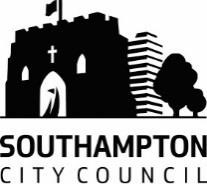 Please complete at least one of the following tables to summarise your submission of supporting documents – and include with your applicationTable 1: Tenancy Agreements – Summary of 10 Years Submitted EvidenceTable 2: Tenancy Agreements – If submitting evidence on a room-by-room basisThis table should only be used for HMOs with tenancy agreements on a room by room letting rather than a single contract for a groupFull list of room occupation by tenant name on monthly basis from start of relevant period of the lawful development certificatePlease number order tenancy agreements - Add number of agreement in brackets by each nameboth tables will need extending to cover the full 10 year periodYrTenant NamesTenancy FromTenancy FormTenancy To Number of unrelated tenantsSigned (Y/N)Notes12345678910DateRoom 1Room 2Room 3Room 4 Room 5Room 6Month Year (from start of first AST submitted)Tenant nameTenant nameTenant nameTenant nameTenant nameTenant nameMonth Application was made:Month 1Add name or VOID (tenancy number in brackets)Month 2Month 3 etc. to 120 months/10 yrs